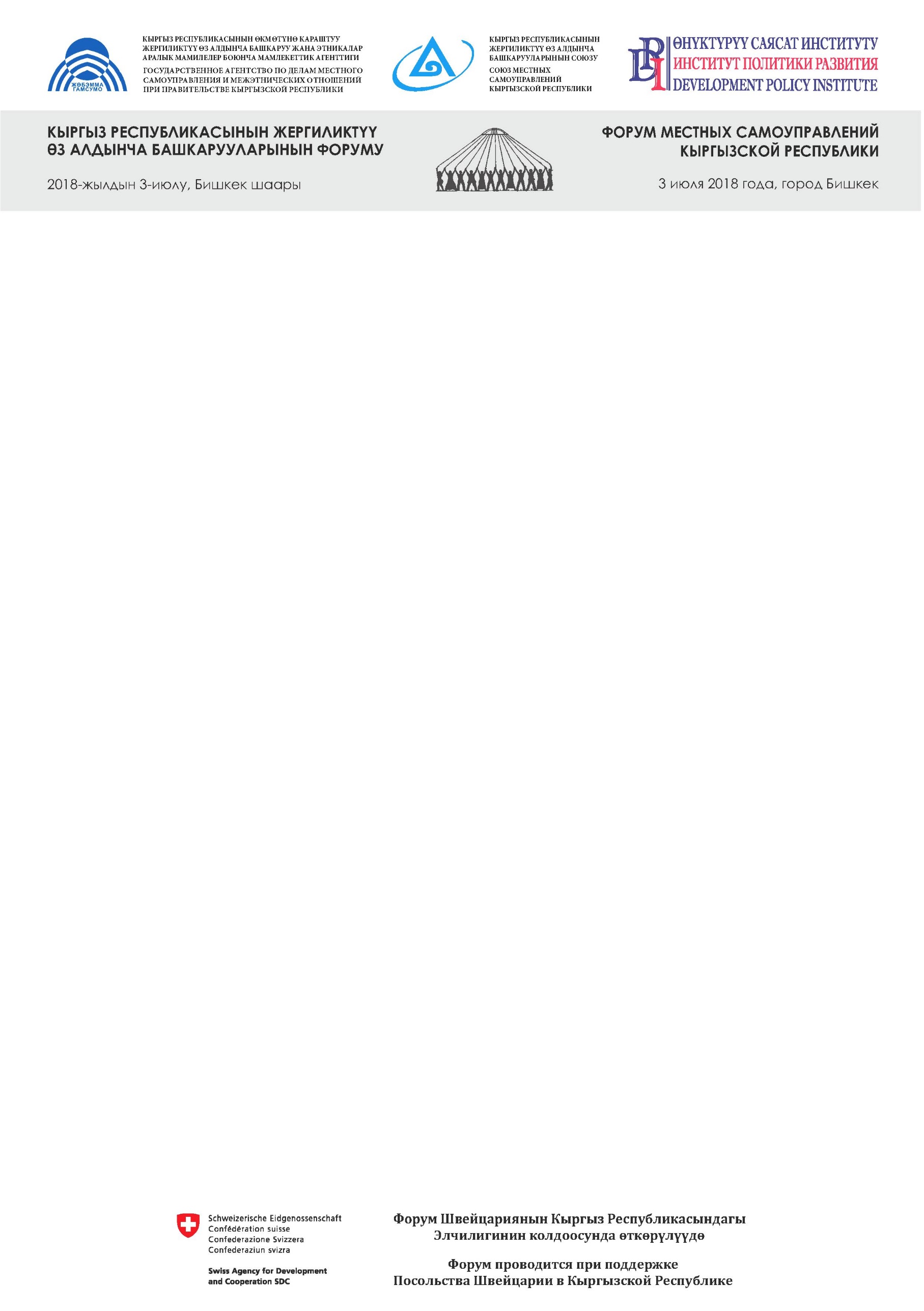 ПРЕСС-РЕЛИЗ				          	Контакты для СМИ: Нургуль Джаманкулова
                                            	Специалист по информационной политике ИПР							          	Моб.: +(996 770) 771-711, +(996 555) 313-385, 							        	E-mail: NJamankulova@dpi.kg100 органов МСУ (города и айылные аймаки) обсудят механизмы взаимодействия с государством для эффективного регионального развития. Самый значительный пока в 2018 году сбор органов местного самоуправления состоится 3 июля в рамках Форума ««Роль местного самоуправления в комплексном развитии регионов Кыргызской Республики» в Парк-отеле в Бишкеке. В середине Года развития регионов, объявленного Президентом Кыргызской Республики, каждый район и почти все города страны отправили своих руководителей на форум, чтобы обсудить возможности местного самоуправления, а также его взаимодействие с государством в деле развития регионов. Какие бы инициативы не выдвигала центральная власть, результаты Года развития регионов будут во многом зависеть от того, насколько слаженно, синхронно и эффективно сработают органы МСУ, которые отвечают за многие вопросы жизнедеятельности сообществ и от которых зависят условия жизни в городах и селах. Бахтияр САЛИЕВ, Директор Государственного агентства по делам местного самоуправления и межэтнических отношений при Правительстве КР (ГАМСУМО, организатор Форума) отмечает: «Форум посвящен тому, что понять, что может государство сделать для органов МСУ, чтобы обеспечить успешность реализации государственной политики в сфере регионального развития. Но также форум посвящен тому, чтобы органы МСУ сами оценили свою готовность к переменам, критически оценили свою роль, свою готовность взять на себя ответственность за состояние дел в местных сообществах, сумели заглянуть в завтрашний день. Сегодня уже нельзя оставаться в рамках коммунально-хозяйственных забот, пора брать на себя ответственность за комплексное развитие территорий. Для этого необходимы эффективные механизмы взаимодействия с государственными органами на всех уровнях управления. Нужно сделать так, чтобы каждый вопрос управления, важный для граждан и для страны, без задержек и перебрасывания ответственности с ведомства на ведомство, с органа МСУ на государство и обратно, решался качественно и эффективно». Омурбек АЛМАНБЕТОВ, исполнительный директор Союза МСУ КР (организатор Форума) убежден, что региональное развитие должно опираться на органы МСУ, что для Кыргызской Республики давно назрела необходимость поиска баланса интересов между интересами нации и интересами местных сообществ, в которых заключено богатство и многообразие страны и нации: «Необходим диалог между местными сообществами и государством, но государство не может вести переговоры с каждым сообществом в отдельности, поэтому критически выросла роль и значение муниципальной ассоциации – Союза МСУ. Мы готовы к экзамену и надеемся продемонстрировать на форуме свое единство и зрелость».  Надежда ДОБРЕЦОВА, председатель правления Института политики развития (организатор Форума): «Мы должны помнить о том, что интересы местных сообществ должны находить отражение в государственной политике, для чего необходим политический диалог, регулярное и эффективное взаимодействие между органами МСУ и государством. Конституция разграничивает полномочия органов МСУ и государственных органов, но это сделано не в целях разделения, а в целях созидания, четкой и слаженной работы, создания работающей системы, где каждая часть власти знает и качественно выполняет свой участок работы, а также взаимодействует с другими частями».В программе форума обсуждение политических, административных и финансовых возможностей органов МСУ выполнить свою миссию; сообщение о сути и направления регионального развития для МСУ. Во второй части форума участники обсудят конкретные механизмы взаимодействия МСУ с государствомФинансовую поддержку Форуму оказывает посольство Швейцарии в Кыргызской Республики. Организаторы Форума отмечают, что Швейцария в настоящее время предоставляет стране самую масштабную помощь в развитии местного самоуправления.